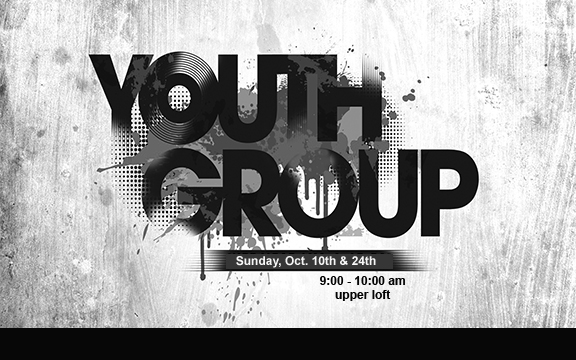 Youth Group MeetingSunday, December 5, 2021Sunday, December 12, 20219 - 10 amUpper Loft